14823 Path Valley Rd.				    	                        AN EQUAL RIGHTS AND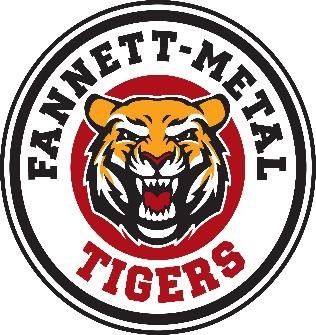 Willow Hill, PA 17271				    	                        OPPORTUNITY AGENCYPhone: 717-349-7172						Fax:     717-349-2748			 Verification/Return to School Form(To be used for a “Symptomatic Student or NON-Symptomatic Student who had Close Contact with a Positive Case,” and is Returning to School.) This form does NOT apply to a “Symptomatic or NON-Symptomatic Student who resides/lives with a Positive Case.”To be completed by Parent/GuardianI, _______________________(parent/guardian), attest to the following:The Student had close contact with, i.e. was within 6 feet for 15 or more minutes with, or had direct contact with infectious secretions of, a person who was confirmed to have COVID-19.  The last day of Student’s close contact with that person was ______________; and At least fourteen (14) days have passed since Student’s last day of close contact; andLast date of close contact: _____________________Student does not reside/live with any individual who is a COVID-19 Positive Case.Student name: ______________________________________________Parent signature: ___________________________________________Today's date: _________________________________________________To be completed by School DistrictDate returned to school: _________________________________________